Детско – родительский клубВ очередной раз  детско-родительский клуб открыл свои двери для  мам и пап. В этот день  порадовала нас своим вниманием  педагог-психолог  детского сада – Ускорцева  Наталья Николаевна. И тему нашей встречи  мы обозначили так: « Психологическая готовность  ребенка  к школе». В начале  встречи  педагог- психолог  провела игру с детьми, в ходе которой родители увидели, что дети ожидают от  школьной жизни, чего они боятся и готовы ли принять на себя новую роль « первоклассника».Затем Наталья Николаевна поведала нам  о психологических составляющих готовности ребенка к школе и вместе с родителями сложила «пирамидку качеств», которые понадобятся будущему первокласснику. Родители активно отвечали на вопросы, вступали в диалог, высказывали собственные мнения по обозначенной теме. Дискуссия получилась  насыщенная и познавательная. Все присутствовавшие   почерпнули для себя новые знания и смогли посмотреть  на мир вокруг нас глазами детей, которые вот- вот переступят  порог новой, не менее интересной и богатой событиями  жизни.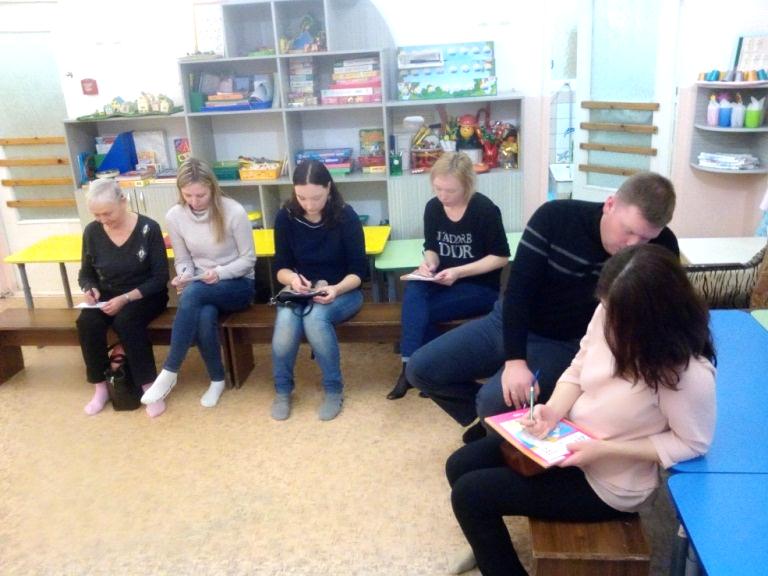 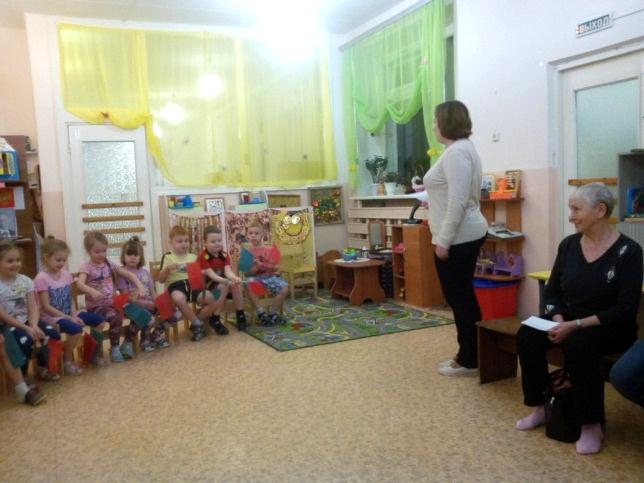 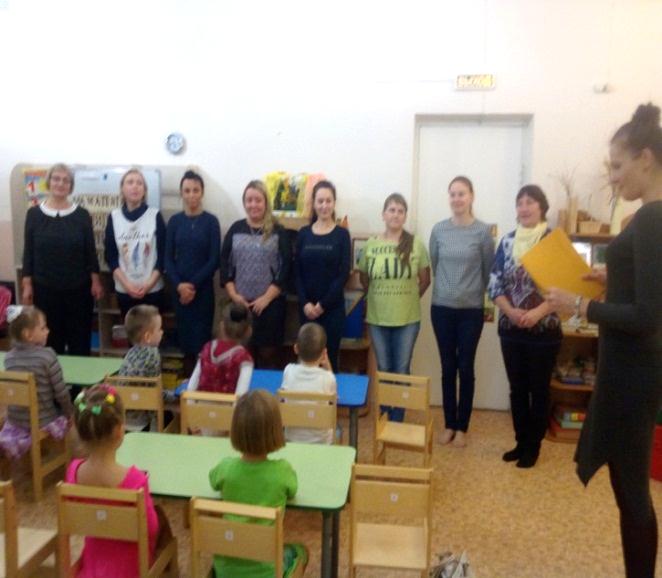 Итогом нашего мероприятия стало анкетирование. Мамы и папы ответили на вопросы, и  смогли оценить,  насколько  они  уверены в силах своего ребенка, что тревожит  их, как родителей будущих первоклашек,  готовы ли они к тому, что ребенок станет более самостоятельным и независимым.   Школа «Первоклассных родителей» принимает гостей уже не в первый раз. У родителей уже была возможность задать свои  вопросы первому гостю клуба. Им стала учитель начальных классов МОУ СОШ № 2- Виричева Наталья Альбертовна.  На встрече с ней мы поговорили о самых  наболевших проблемах, касающихся  перехода ребенка из детского сада в школу.Мы очень рады, что работа клуба «Школа первоклассных родителей»  заинтересовала  родителей и детей, педагогов. Надеемся, что наши встречи окажут неоценимую пользу и помогут мамам и папам в подготовке ребенка к школе. А впереди еще много интересных встреч. Ждем вас в нашем клубе!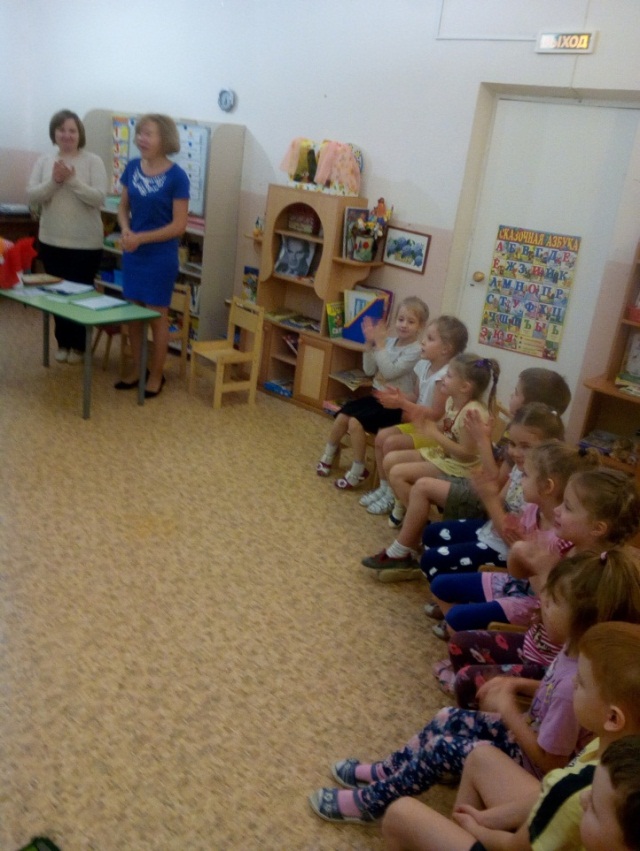 